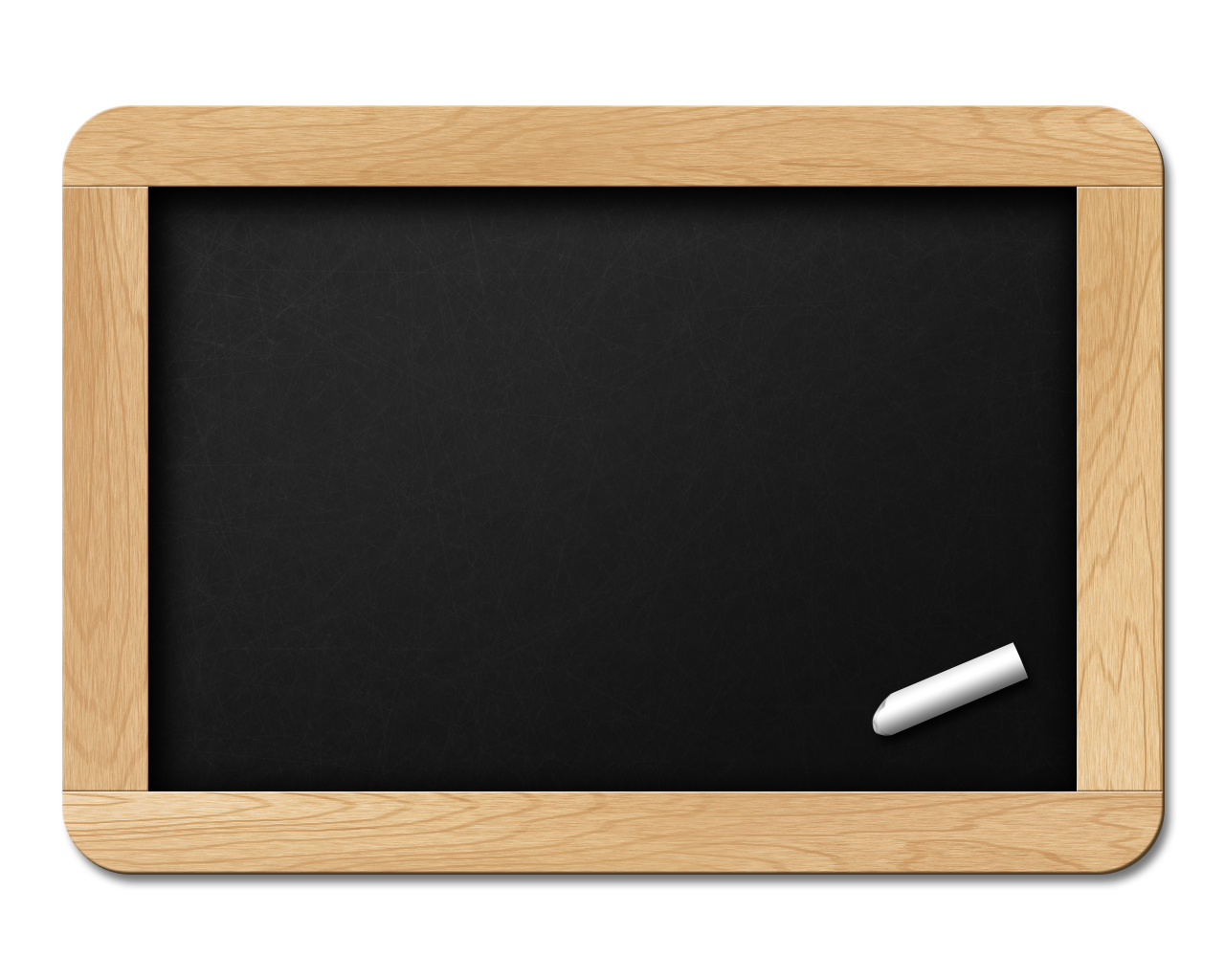 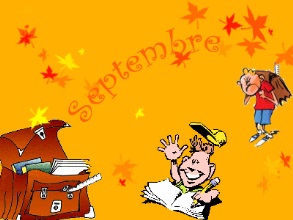 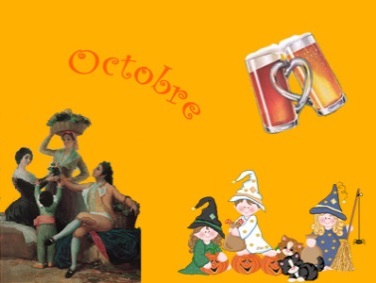 Jeudi 1er septembre  2016 MATIN                                          semaine 1Jeudi 1er septembre  2016 MATIN                                          semaine 1Jeudi 1er septembre  2016 MATIN                                          semaine 1GroupeObservations :Jeudi  1er septembre  2016 APRES MIDIJeudi  1er septembre  2016 APRES MIDIJeudi  1er septembre  2016 APRES MIDIGroupeObservations : Vendredi 2 septembre 2016   MATIN Vendredi 2 septembre 2016   MATIN Vendredi 2 septembre 2016   MATINGroupeObservations :Vendredi 2  septembre  2016  APRES MIDIVendredi 2  septembre  2016  APRES MIDIVendredi 2  septembre  2016  APRES MIDIGroupeObservations :Lundi 5 septembre 2016   MATIN                                                   semaine 2Lundi 5 septembre 2016   MATIN                                                   semaine 2Lundi 5 septembre 2016   MATIN                                                   semaine 2GroupeObservations :Lundi 5 septembre 2016  APRES MIDILundi 5 septembre 2016  APRES MIDILundi 5 septembre 2016  APRES MIDIGroupeObservations :Mardi 6 septembre 2016  MATINMardi 6 septembre 2016  MATINMardi 6 septembre 2016  MATINGroupeObservations :mardi 6 septembre 2016  APRES MIDImardi 6 septembre 2016  APRES MIDImardi 6 septembre 2016  APRES MIDIGroupeObservations :Mercredi 7 septembre 2016  MATIN                                                                         semaine 2Mercredi 7 septembre 2016  MATIN                                                                         semaine 2Mercredi 7 septembre 2016  MATIN                                                                         semaine 2GroupeObservations :Mercredi 7 septembre 2016  APRES MIDIMercredi 7 septembre 2016  APRES MIDIMercredi 7 septembre 2016  APRES MIDIGroupeObservations :Jeudi 8  septembre 2016 MATINJeudi 8  septembre 2016 MATINJeudi 8  septembre 2016 MATINGroupeObservations :Jeudi 8 septembre 2016  APRES MIDIJeudi 8 septembre 2016  APRES MIDIJeudi 8 septembre 2016  APRES MIDIGroupeObservations :Vendredi 9  septembre 2016  MATINVendredi 9  septembre 2016  MATINVendredi 9  septembre 2016  MATINGroupeObservations :vendredi  9 septembre 2016  APRES MIDIvendredi  9 septembre 2016  APRES MIDIvendredi  9 septembre 2016  APRES MIDIGroupeObservations :Lundi 12  septembre 2016 MATIN                          semaine 3Lundi 12  septembre 2016 MATIN                          semaine 3Lundi 12  septembre 2016 MATIN                          semaine 3GroupeObservations :Lundi 12  septembre 2016 APRES MIDILundi 12  septembre 2016 APRES MIDILundi 12  septembre 2016 APRES MIDIGroupeObservations :mardi 13 septembre 2016 MATIN	semaine 3 mardi 13 septembre 2016 MATIN	semaine 3 mardi 13 septembre 2016 MATIN	semaine 3 GroupeObservations :mardi 13 septembre 2016 APRES MIDImardi 13 septembre 2016 APRES MIDImardi 13 septembre 2016 APRES MIDIGroupeObservations :Mercredi 14  septembre 2016 MATIN	 Mercredi 14  septembre 2016 MATIN	 Mercredi 14  septembre 2016 MATIN	 GroupeObservations :Mercredi 14 septembre 2016 APRES MIDIMercredi 14 septembre 2016 APRES MIDIMercredi 14 septembre 2016 APRES MIDIGroupeObservations :Jeudi 15  septembre 2016 MATINJeudi 15  septembre 2016 MATINJeudi 15  septembre 2016 MATINGroupeObservations :Jeudi 15  septembre 2016 APRES MIDIJeudi 15  septembre 2016 APRES MIDIJeudi 15  septembre 2016 APRES MIDIGroupeObservations :Vendredi  16 septembre 2016 MATINVendredi  16 septembre 2016 MATINVendredi  16 septembre 2016 MATINGroupeObservations :Vendredi  16 septembre 2016  APRES MIDIVendredi  16 septembre 2016  APRES MIDIVendredi  16 septembre 2016  APRES MIDIGroupeObservations :Lundi 19 septembre 2016  MATIN                                          semaine 4Lundi 19 septembre 2016  MATIN                                          semaine 4Lundi 19 septembre 2016  MATIN                                          semaine 4GroupeObservations :Lundi 19 septembre 2016 APRES MIDILundi 19 septembre 2016 APRES MIDILundi 19 septembre 2016 APRES MIDIGroupeObservations :mardi 20  septembre 2016  MATIN	semaine 4mardi 20  septembre 2016  MATIN	semaine 4mardi 20  septembre 2016  MATIN	semaine 4GroupeObservations :mardi 20  septembre 2016 APRES MIDImardi 20  septembre 2016 APRES MIDImardi 20  septembre 2016 APRES MIDIGroupeObservations :Mercredi 21 septembre 2016 MATIN	semaine 3 Mercredi 21 septembre 2016 MATIN	semaine 3 Mercredi 21 septembre 2016 MATIN	semaine 3 GroupeObservations :Mercredi 21 septembre 2016 APRES MIDIMercredi 21 septembre 2016 APRES MIDIMercredi 21 septembre 2016 APRES MIDIGroupeObservations :jeudi 22  septembre 2016  MATINjeudi 22  septembre 2016  MATINjeudi 22  septembre 2016  MATINGroupeObservations :Jeudi 22  septembre 2016 APRES MIDIJeudi 22  septembre 2016 APRES MIDIJeudi 22  septembre 2016 APRES MIDIGroupeObservations :Vendredi  23  septembre 2016  MATINVendredi  23  septembre 2016  MATINVendredi  23  septembre 2016  MATINGroupeObservations :Vendredi  23  septembre 2016  APRES MIDIVendredi  23  septembre 2016  APRES MIDIVendredi  23  septembre 2016  APRES MIDIGroupeObservations :Lundi  26  septembre 2016   MATIN                                  semaine 5Lundi  26  septembre 2016   MATIN                                  semaine 5Lundi  26  septembre 2016   MATIN                                  semaine 5GroupeObservations :Lundi 26 septembre 2016  APRES MIDILundi 26 septembre 2016  APRES MIDILundi 26 septembre 2016  APRES MIDIGroupeObservations :Mardi 27  septembre 2016  MATIN	semaine 5Mardi 27  septembre 2016  MATIN	semaine 5Mardi 27  septembre 2016  MATIN	semaine 5GroupeObservations :mardi 27 septembre 2016  APRES MIDImardi 27 septembre 2016  APRES MIDImardi 27 septembre 2016  APRES MIDIGroupeObservations :Mercredi  28 septembre 2016 MATIN	Mercredi  28 septembre 2016 MATIN	Mercredi  28 septembre 2016 MATIN	GroupeObservations :Mercredi 28  septembre 2016 APRES MIDIMercredi 28  septembre 2016 APRES MIDIMercredi 28  septembre 2016 APRES MIDIGroupeObservations :Jeudi 29 septembre 2016 MATINJeudi 29 septembre 2016 MATINJeudi 29 septembre 2016 MATINGroupeObservations :Jeudi 29 septembre 2016 APRES MIDIJeudi 29 septembre 2016 APRES MIDIJeudi 29 septembre 2016 APRES MIDIGroupeObservations : Vendredi   30 septembre  2016  MATIN Vendredi   30 septembre  2016  MATIN Vendredi   30 septembre  2016  MATINGroupeObservations :Vendredi  30 septembre  2016  APRES MIDIVendredi  30 septembre  2016  APRES MIDIVendredi  30 septembre  2016  APRES MIDIGroupeObservations : Lundi  3  octobre  2016 MATIN           semaine 6 Lundi  3  octobre  2016 MATIN           semaine 6 Lundi  3  octobre  2016 MATIN           semaine 6GroupeObservations :Lundi 3  octobre 2016  APRES MIDILundi 3  octobre 2016  APRES MIDILundi 3  octobre 2016  APRES MIDIGroupeObservations : Mardi 4  octobre  2016  MATIN	semaine 6 Mardi 4  octobre  2016  MATIN	semaine 6 Mardi 4  octobre  2016  MATIN	semaine 6GroupeObservations :Mardi  4  octobre 2015  APRES MIDIMardi  4  octobre 2015  APRES MIDIMardi  4  octobre 2015  APRES MIDIGroupeObservations :Mercredi 5 octobre 2016 MATIN	 Mercredi 5 octobre 2016 MATIN	 Mercredi 5 octobre 2016 MATIN	 GroupeObservations :Mercredi  5 octobre 2016 APRES MIDIMercredi  5 octobre 2016 APRES MIDIMercredi  5 octobre 2016 APRES MIDIGroupeObservations : Jeudi 6 octobre  2016  MATIN Jeudi 6 octobre  2016  MATIN Jeudi 6 octobre  2016  MATINGroupeObservations :Jeudi 6  octobre 2016  APRES MIDIJeudi 6  octobre 2016  APRES MIDIJeudi 6  octobre 2016  APRES MIDIGroupeObservations : Vendredi 7  octobre  2016  MATIN Vendredi 7  octobre  2016  MATIN Vendredi 7  octobre  2016  MATINGroupeObservations :Vendredi 7  octobre 2016  APRES MIDIVendredi 7  octobre 2016  APRES MIDIVendredi 7  octobre 2016  APRES MIDIGroupeObservations : Lundi 10 octobre  2016  MATIN                        semaine 7 Lundi 10 octobre  2016  MATIN                        semaine 7 Lundi 10 octobre  2016  MATIN                        semaine 7GroupeObservations :Lundi 10 octobre 2016  APRES MIDILundi 10 octobre 2016  APRES MIDILundi 10 octobre 2016  APRES MIDIGroupeObservations : mardi 11 octobre  2016  MATIN	semaine 7 mardi 11 octobre  2016  MATIN	semaine 7 mardi 11 octobre  2016  MATIN	semaine 7GroupeObservations :mardi11  octobre 2016  APRES MIDImardi11  octobre 2016  APRES MIDImardi11  octobre 2016  APRES MIDIGroupeObservations :Mercredi 12 octobre 2016 MATIN	Mercredi 12 octobre 2016 MATIN	Mercredi 12 octobre 2016 MATIN	GroupeObservations :Mercredi 12 octobre 2016 APRES MIDIMercredi 12 octobre 2016 APRES MIDIMercredi 12 octobre 2016 APRES MIDIGroupeObservations : jeudi 13  octobre  2016  MATIN jeudi 13  octobre  2016  MATIN jeudi 13  octobre  2016  MATINGroupeObservations :Jeudi 13  octobre 2016   APRES MIDIJeudi 13  octobre 2016   APRES MIDIJeudi 13  octobre 2016   APRES MIDIGroupeObservations : vendredi 14  octobre  2016   MATIN vendredi 14  octobre  2016   MATIN vendredi 14  octobre  2016   MATINGroupeObservations :Vendredi 14  octobre 2016  APRES MIDIVendredi 14  octobre 2016  APRES MIDIVendredi 14  octobre 2016  APRES MIDIGroupeObservations :Lundi 17 octobre 2016 MATIN	semaine 8Lundi 17 octobre 2016 MATIN	semaine 8Lundi 17 octobre 2016 MATIN	semaine 8GroupeObservations :Lundi 17 octobre 2016 APRES MIDILundi 17 octobre 2016 APRES MIDILundi 17 octobre 2016 APRES MIDIGroupeObservations :mardi 19 octobre 2016 MATIN	semaine 3 mardi 19 octobre 2016 MATIN	semaine 3 mardi 19 octobre 2016 MATIN	semaine 3 GroupeObservations :mardi 19 octobre 2016 APRES MIDImardi 19 octobre 2016 APRES MIDImardi 19 octobre 2016 APRES MIDIGroupeObservations :Vacances d’automne Jeudi 3  novembre  2016  MATIN	semaine 1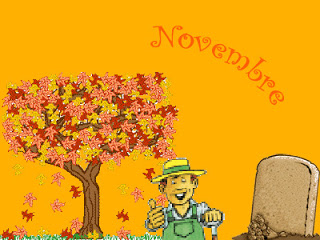  Jeudi 3  novembre  2016  MATIN	semaine 1 Jeudi 3  novembre  2016  MATIN	semaine 1GroupeObservations :Jeudi 3  novembre 2016  APRES MIDIJeudi 3  novembre 2016  APRES MIDIJeudi 3  novembre 2016  APRES MIDIGroupeObservations : Vendredi  4  novembre  2016 MATIN Vendredi  4  novembre  2016 MATIN Vendredi  4  novembre  2016 MATINGroupeObservations :Vendredi 4  novembre  2016  APRES MIDIVendredi 4  novembre  2016  APRES MIDIVendredi 4  novembre  2016  APRES MIDIGroupeObservations : Lundi 7 novembre   2016  MATIN             semaine 2 Lundi 7 novembre   2016  MATIN             semaine 2 Lundi 7 novembre   2016  MATIN             semaine 2GroupeObservations :Lundi 7 novembre 2016 APRES MIDILundi 7 novembre 2016 APRES MIDILundi 7 novembre 2016 APRES MIDIGroupeObservations : Mardi 8 novembre 2016 MATIN Mardi 8 novembre 2016 MATIN Mardi 8 novembre 2016 MATINGroupeObservations :Mardi 8 novembre 2016 APRES MIDIMardi 8 novembre 2016 APRES MIDIMardi 8 novembre 2016 APRES MIDIGroupeObservations : Mercredi 9  novembre  2016 MATIN	semaine 2 Mercredi 9  novembre  2016 MATIN	semaine 2 Mercredi 9  novembre  2016 MATIN	semaine 2GroupeObservations :Mercredi  09  novembre 2016  APRES MIDIMercredi  09  novembre 2016  APRES MIDIMercredi  09  novembre 2016  APRES MIDIMercredi  09  novembre 2016  APRES MIDIMercredi  09  novembre 2016  APRES MIDIGroupeObservations :Jeudi  10  novembre  2016  MATINJeudi  10  novembre  2016  MATINJeudi  10  novembre  2016  MATINJeudi  10  novembre  2016  MATINJeudi  10  novembre  2016  MATINObservations :Observations :Jeudi  10   novembre 2016  APRES MIDIJeudi  10   novembre 2016  APRES MIDIJeudi  10   novembre 2016  APRES MIDIJeudi  10   novembre 2016  APRES MIDIJeudi  10   novembre 2016  APRES MIDIgroupegroupeObservations :Vendredi 11 novembre FERIEObservations :Vendredi 11 novembre FERIE Lundi 14  novembre  2016  MATIN                             semaine 3 Lundi 14  novembre  2016  MATIN                             semaine 3 Lundi 14  novembre  2016  MATIN                             semaine 3GroupeObservations :Lundi  14  novembre 2016  APRES MIDILundi  14  novembre 2016  APRES MIDILundi  14  novembre 2016  APRES MIDIGroupeObservations : Mardi 15    novembre  2016  MATIN Mardi 15    novembre  2016  MATIN Mardi 15    novembre  2016  MATINGroupeObservations :Mardi 15 novembre  2016 APRES MIDIMardi 15 novembre  2016 APRES MIDIMardi 15 novembre  2016 APRES MIDIGroupeObservations : Mercredi 16 novembre  2016  MATIN	 Mercredi 16 novembre  2016  MATIN	 Mercredi 16 novembre  2016  MATIN	GroupeObservations :Mercredi 16 novembre  2016  APRES MIDIMercredi 16 novembre  2016  APRES MIDIMercredi 16 novembre  2016  APRES MIDIGroupeObservations :jeudi 17 novembre  2016  MATINjeudi 17 novembre  2016  MATINjeudi 17 novembre  2016  MATINGroupeObservations :jeudi 17 novembre 2016  APRES MIDIjeudi 17 novembre 2016  APRES MIDIjeudi 17 novembre 2016  APRES MIDIGroupeObservations : Vendredi 18 novembre 2016  MATIN Vendredi 18 novembre 2016  MATIN Vendredi 18 novembre 2016  MATINGroupeObservations :Vendredi 18 novembre  2018   APRES MIDIVendredi 18 novembre  2018   APRES MIDIVendredi 18 novembre  2018   APRES MIDIGroupeObservations : Lundi 21 novembre  2016  MATIN                      semaine 4 Lundi 21 novembre  2016  MATIN                      semaine 4 Lundi 21 novembre  2016  MATIN                      semaine 4GroupeObservations :Lundi 21 novembre  2016   APRES MIDILundi 21 novembre  2016   APRES MIDILundi 21 novembre  2016   APRES MIDIGroupeObservations : Mardi 22 novembre 2016  MATIN	semaine 4 Mardi 22 novembre 2016  MATIN	semaine 4 Mardi 22 novembre 2016  MATIN	semaine 4GroupeObservations :Mardi 22  novembre 2016  APRES MIDIMardi 22  novembre 2016  APRES MIDIMardi 22  novembre 2016  APRES MIDIMardi 22  novembre 2016  APRES MIDIMardi 22  novembre 2016  APRES MIDIGroupeGroupeObservations :Mercredi 23 novembre 2016  MATINMercredi 23 novembre 2016  MATINMercredi 23 novembre 2016  MATINMercredi 23 novembre 2016  MATINMercredi 23 novembre 2016  MATINGroupeObservations :Observations :Mercredi 23 novembre 2016 APRES MIDIMercredi 23 novembre 2016 APRES MIDIMercredi 23 novembre 2016 APRES MIDIGroupeObservations : Jeudi  24 novembre 2016  MATIN Jeudi  24 novembre 2016  MATIN Jeudi  24 novembre 2016  MATINGroupeObservations :jeudi 24 novembre 2016 APRES MIDIjeudi 24 novembre 2016 APRES MIDIjeudi 24 novembre 2016 APRES MIDIGroupeObservations :vendredi 25 novembre 2016 MATINvendredi 25 novembre 2016 MATINvendredi 25 novembre 2016 MATINGroupeObservations :vendredi 25 novembre 2016  APRES MIDIvendredi 25 novembre 2016  APRES MIDIvendredi 25 novembre 2016  APRES MIDIGroupeObservations : Lundi 28  novembre  2016  MATIN                                      semaine 5 Lundi 28  novembre  2016  MATIN                                      semaine 5 Lundi 28  novembre  2016  MATIN                                      semaine 5GroupeObservations :lundi 28  novembre 2016  APRES MIDIlundi 28  novembre 2016  APRES MIDIlundi 28  novembre 2016  APRES MIDIGroupeObservations :mardi 29 novembre 2016 MATIN	semaine 5mardi 29 novembre 2016 MATIN	semaine 5mardi 29 novembre 2016 MATIN	semaine 5GroupeObservations :Mardi 29  novembre 2016  APRES MIDIMardi 29  novembre 2016  APRES MIDIMardi 29  novembre 2016  APRES MIDIGroupeObservations :Mercredi 30  novembre 2016  MATINMercredi 30  novembre 2016  MATINMercredi 30  novembre 2016  MATINGroupeObservations :Mercredi 30  novembre 2016 APRES MIDIMercredi 30  novembre 2016 APRES MIDIMercredi 30  novembre 2016 APRES MIDIGroupeObservations :jeudi 1er  décembre 2016 MATIN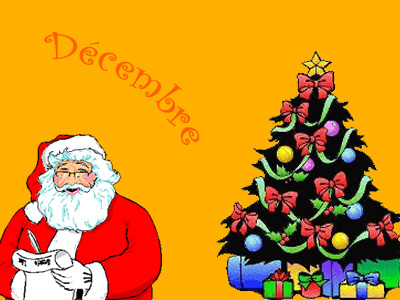 jeudi 1er  décembre 2016 MATINjeudi 1er  décembre 2016 MATINGroupeObservations :jeudi 1er décembre 2016  APRES MIDIjeudi 1er décembre 2016  APRES MIDIjeudi 1er décembre 2016  APRES MIDIGroupeObservations :vendredi 2  décembre 2016 MATINvendredi 2  décembre 2016 MATINvendredi 2  décembre 2016 MATINGroupeObservations :vendredi  2 décembre 2016  APRES MIDIvendredi  2 décembre 2016  APRES MIDIvendredi  2 décembre 2016  APRES MIDIGroupeObservations : Lundi  5 décembre 201 6  MATIN                                           semaine 6 Lundi  5 décembre 201 6  MATIN                                           semaine 6 Lundi  5 décembre 201 6  MATIN                                           semaine 6GroupeObservations :Lundi 5  décembre 2016  APRES MIDILundi 5  décembre 2016  APRES MIDILundi 5  décembre 2016  APRES MIDIGroupeObservations : Mardi 6 décembre 2016  MATIN	semaine 6 Mardi 6 décembre 2016  MATIN	semaine 6 Mardi 6 décembre 2016  MATIN	semaine 6GroupeObservations :Mardi 6 décembre 2016  APRES MIDIMardi 6 décembre 2016  APRES MIDIMardi 6 décembre 2016  APRES MIDIGroupeObservations : Mercredi 7 décembre 2016  MATIN Mercredi 7 décembre 2016  MATIN Mercredi 7 décembre 2016  MATINGroupeObservations :Mercredi 7 décembre 2015  APRES MIDIMercredi 7 décembre 2015  APRES MIDIMercredi 7 décembre 2015  APRES MIDIGroupeObservations :Jeudi 8  décembre 2016  MATINJeudi 8  décembre 2016  MATINJeudi 8  décembre 2016  MATINGroupeObservations :Jeudi 08 décembre 2016  APRES MIDIJeudi 08 décembre 2016  APRES MIDIJeudi 08 décembre 2016  APRES MIDIGroupeObservations : Vendredi 09  décembre 2016  MATIN Vendredi 09  décembre 2016  MATIN Vendredi 09  décembre 2016  MATINGroupeObservations :Vendredi 09  décembre 2016  APRES MIDIVendredi 09  décembre 2016  APRES MIDIVendredi 09  décembre 2016  APRES MIDIGroupeObservations : Lundi 12  décembre 2016  MATIN	semaine 7 Lundi 12  décembre 2016  MATIN	semaine 7 Lundi 12  décembre 2016  MATIN	semaine 7GroupeObservations :Lundi 12  décembre 2016  APRES MIDILundi 12  décembre 2016  APRES MIDILundi 12  décembre 2016  APRES MIDIGroupeObservations : Mardi 13  décembre 2016  MATIN Mardi 13  décembre 2016  MATIN Mardi 13  décembre 2016  MATINGroupeObservations :mardi 13   décembre 2016   APRES MIDImardi 13   décembre 2016   APRES MIDImardi 13   décembre 2016   APRES MIDIGroupeObservations :Mercredi 14 décembre  2016  MATINMercredi 14 décembre  2016  MATINMercredi 14 décembre  2016  MATINGroupeObservations :Mercredi 14 décembre 2016 APRES MIDIMercredi 14 décembre 2016 APRES MIDIMercredi 14 décembre 2016 APRES MIDIGroupeObservations : Jeudi 15 décembre 2016  MATIN Jeudi 15 décembre 2016  MATIN Jeudi 15 décembre 2016  MATINGroupeObservations :Jeudi 15  décembre 2016 APRES MIDIJeudi 15  décembre 2016 APRES MIDIJeudi 15  décembre 2016 APRES MIDIGroupeObservations :Vendredi 16 décembre 2016  MATINVendredi 16 décembre 2016  MATINVendredi 16 décembre 2016  MATINGroupeObservations :Vendredi 16  décembre 2016  APRES MIDIVendredi 16  décembre 2016  APRES MIDIVendredi 16  décembre 2016  APRES MIDIGroupeObservations :Vacances de Noël Mardi 3 janvier 2017  MATIN	semaine 1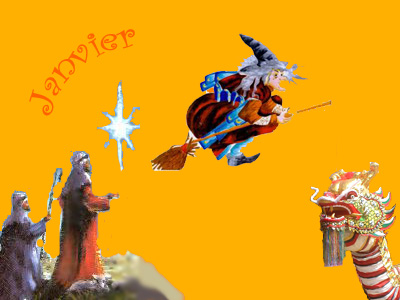  Mardi 3 janvier 2017  MATIN	semaine 1 Mardi 3 janvier 2017  MATIN	semaine 1GroupeObservations :Mardi 3 janvier  2017  APRES MIDIMardi 3 janvier  2017  APRES MIDIMardi 3 janvier  2017  APRES MIDIGroupeObservations : Mercredi 4 janvier 2017  MATIN	 Mercredi 4 janvier 2017  MATIN	 Mercredi 4 janvier 2017  MATIN	GroupeObservations :Mercredi 4 janvier  2017  APRES MIDIMercredi 4 janvier  2017  APRES MIDIMercredi 4 janvier  2017  APRES MIDIGroupeObservations : Jeudi 5 janvier 2017 MATIN	 Jeudi 5 janvier 2017 MATIN	 Jeudi 5 janvier 2017 MATIN	GroupeObservations :Jeudi 5 janvier  2017  APRES MIDIJeudi 5 janvier  2017  APRES MIDIJeudi 5 janvier  2017  APRES MIDIGroupeObservations : Vendredi 6 janvier 2017 MATIN	 Vendredi 6 janvier 2017 MATIN	 Vendredi 6 janvier 2017 MATIN	GroupeObservations :Vendredi  7 janvier  2017  APRES MIDIVendredi  7 janvier  2017  APRES MIDIVendredi  7 janvier  2017  APRES MIDIGroupeObservations : Lundi 09 janvier 2017  MATIN	semaine 2 Lundi 09 janvier 2017  MATIN	semaine 2 Lundi 09 janvier 2017  MATIN	semaine 2GroupeObservations :Lundi 09 janvier  2017  APRES MIDILundi 09 janvier  2017  APRES MIDILundi 09 janvier  2017  APRES MIDIGroupeObservations : Mardi 10  janvier 2017  MATIN	 Mardi 10  janvier 2017  MATIN	 Mardi 10  janvier 2017  MATIN	GroupeObservations :Mardi 10  janvier  2017  APRES MIDIMardi 10  janvier  2017  APRES MIDIMardi 10  janvier  2017  APRES MIDIGroupeObservations :Mercredi 11 janvier 2017 MATINMercredi 11 janvier 2017 MATINMercredi 11 janvier 2017 MATINGroupeObservations :Mercredi 11 janvier 2017 APRES MIDIMercredi 11 janvier 2017 APRES MIDIMercredi 11 janvier 2017 APRES MIDIGroupeObservations : Jeudi 12  janvier 2017  MATIN	 Jeudi 12  janvier 2017  MATIN	 Jeudi 12  janvier 2017  MATIN	GroupeObservations :Jeudi 12 janvier  2017  APRES MIDIJeudi 12 janvier  2017  APRES MIDIJeudi 12 janvier  2017  APRES MIDIGroupeObservations :Vendredi  13 janvier 2017  MATIN	Vendredi  13 janvier 2017  MATIN	Vendredi  13 janvier 2017  MATIN	GroupeObservations :Vendredi 13 janvier  2017  APRES MIDIVendredi 13 janvier  2017  APRES MIDIVendredi 13 janvier  2017  APRES MIDIGroupeObservations : Lundi 16  janvier 2017  MATIN	semaine 3 Lundi 16  janvier 2017  MATIN	semaine 3 Lundi 16  janvier 2017  MATIN	semaine 3GroupeObservations :Lundi 16 janvier  2017 APRES MIDILundi 16 janvier  2017 APRES MIDILundi 16 janvier  2017 APRES MIDIGroupeObservations : Mardi 17 janvier 2017  MATIN	 Mardi 17 janvier 2017  MATIN	 Mardi 17 janvier 2017  MATIN	GroupeObservations :Mardi 17 janvier  2017  APRES MIDIMardi 17 janvier  2017  APRES MIDIMardi 17 janvier  2017  APRES MIDIGroupeObservations :Mercredi 18 janvier 2017  MATINMercredi 18 janvier 2017  MATINMercredi 18 janvier 2017  MATINGroupeObservations :Mercredi 18 janvier 2017 APRES MIDIMercredi 18 janvier 2017 APRES MIDIMercredi 18 janvier 2017 APRES MIDIGroupeObservations : Jeudi 19 janvier 2017  MATIN	 Jeudi 19 janvier 2017  MATIN	 Jeudi 19 janvier 2017  MATIN	GroupeObservations :Jeudi 19 janvier  2017  APRES MIDIJeudi 19 janvier  2017  APRES MIDIJeudi 19 janvier  2017  APRES MIDIGroupeObservations :Vendredi 20 janvier 2017  MATIN	Vendredi 20 janvier 2017  MATIN	Vendredi 20 janvier 2017  MATIN	GroupeObservations :Vendredi 20 janvier  2017  APRES MIDIVendredi 20 janvier  2017  APRES MIDIVendredi 20 janvier  2017  APRES MIDIGroupeObservations : Lundi 23  janvier 2017  MATIN	semaine 4 Lundi 23  janvier 2017  MATIN	semaine 4 Lundi 23  janvier 2017  MATIN	semaine 4GroupeObservations :Lundi 23  janvier  2017  APRES MIDILundi 23  janvier  2017  APRES MIDILundi 23  janvier  2017  APRES MIDIGroupeObservations : Mardi 24  janvier 2017  MATIN	 Mardi 24  janvier 2017  MATIN	 Mardi 24  janvier 2017  MATIN	GroupeObservations :Mardi 24  janvier  2017  APRES MIDIMardi 24  janvier  2017  APRES MIDIMardi 24  janvier  2017  APRES MIDIGroupeObservations :Mercredi 25 janvier 2017  MATINMercredi 25 janvier 2017  MATINMercredi 25 janvier 2017  MATINGroupeObservations :Mercredi 25 janvier 2017 APRES MIDIMercredi 25 janvier 2017 APRES MIDIMercredi 25 janvier 2017 APRES MIDIGroupeObservations :Jeudi 26 janvier 2017  MATIN	Jeudi 26 janvier 2017  MATIN	Jeudi 26 janvier 2017  MATIN	GroupeObservations :Jeudi 26 janvier  2017  APRES MIDIJeudi 26 janvier  2017  APRES MIDIJeudi 26 janvier  2017  APRES MIDIGroupeObservations : Vendredi 27 janvier 2017  MATIN	 Vendredi 27 janvier 2017  MATIN	 Vendredi 27 janvier 2017  MATIN	GroupeObservations :Vendredi 27  janvier  2017  APRES MIDIVendredi 27  janvier  2017  APRES MIDIVendredi 27  janvier  2017  APRES MIDIGroupeObservations : Lundi 30 janvier 2017  MATIN	semaine 5 Lundi 30 janvier 2017  MATIN	semaine 5 Lundi 30 janvier 2017  MATIN	semaine 5GroupeObservations :Lundi 30 janvier  2017  APRES MIDILundi 30 janvier  2017  APRES MIDILundi 30 janvier  2017  APRES MIDIGroupeObservations : Mardi 31 janvier  2017  MATIN	 Mardi 31 janvier  2017  MATIN	 Mardi 31 janvier  2017  MATIN	GroupeObservations :Mardi 31 janvier   2017  APRES MIDIMardi 31 janvier   2017  APRES MIDIMardi 31 janvier   2017  APRES MIDIGroupeObservations :mercredi 1er février 2017 MATIN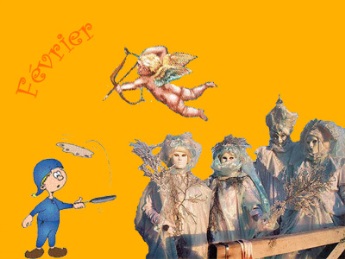 mercredi 1er février 2017 MATINmercredi 1er février 2017 MATINGroupeObservations :Mercredi 1er février 2017 APRES MIDIMercredi 1er février 2017 APRES MIDIMercredi 1er février 2017 APRES MIDIGroupeObservations : Jeudi 2 février  2017  MATIN	 Jeudi 2 février  2017  MATIN	 Jeudi 2 février  2017  MATIN	GroupeObservations :Jeudi 2  février  2017  APRES MIDIJeudi 2  février  2017  APRES MIDIJeudi 2  février  2017  APRES MIDIGroupeObservations : Vendredi 3 février  2017  MATIN	 Vendredi 3 février  2017  MATIN	 Vendredi 3 février  2017  MATIN	GroupeObservations :Vendredi 3  février  2017  APRES MIDIVendredi 3  février  2017  APRES MIDIVendredi 3  février  2017  APRES MIDIGroupeObservations :Lundi  6 février 2017 MATIN                                                         semaine 6Lundi  6 février 2017 MATIN                                                         semaine 6Lundi  6 février 2017 MATIN                                                         semaine 6GroupeObservations :Lundi 6 février 2017APRES MIDILundi 6 février 2017APRES MIDILundi 6 février 2017APRES MIDIGroupeObservations :Mardi 7 février 2017 MATINMardi 7 février 2017 MATINMardi 7 février 2017 MATINGroupeObservations :Mardi 7 février 2017 APRES MIDIMardi 7 février 2017 APRES MIDIMardi 7 février 2017 APRES MIDIGroupeObservations :Mercredi 8 février 2017 MATINMercredi 8 février 2017 MATINMercredi 8 février 2017 MATINGroupeObservations :Mercredi 8 février 2017 APRES MIDIMercredi 8 février 2017 APRES MIDIMercredi 8 février 2017 APRES MIDIGroupeObservations :Jeudi 9 février 2017 MATINJeudi 9 février 2017 MATINJeudi 9 février 2017 MATINGroupeObservations :Jeudi 9 février 2017 APRES MIDIJeudi 9 février 2017 APRES MIDIJeudi 9 février 2017 APRES MIDIGroupeObservations :Vendredi 10 février 2017 MATINVendredi 10 février 2017 MATINVendredi 10 février 2017 MATINGroupeObservations :Vendredi 10 février 2017 APRES MIDIVendredi 10 février 2017 APRES MIDIVendredi 10 février 2017 APRES MIDIGroupeObservations : Lundi 13  février  2017  MATIN	semaine 7 Lundi 13  février  2017  MATIN	semaine 7 Lundi 13  février  2017  MATIN	semaine 7GroupeObservations :Lundi 13 février  2017  APRES MIDILundi 13 février  2017  APRES MIDILundi 13 février  2017  APRES MIDIGroupeObservations : Mardi 14  février  2017  MATIN	 Mardi 14  février  2017  MATIN	 Mardi 14  février  2017  MATIN	GroupeObservations :Mardi 14 février  2017  APRES MIDIMardi 14 février  2017  APRES MIDIMardi 14 février  2017  APRES MIDIGroupeObservations :Mercredi 15 février 2017 MATINMercredi 15 février 2017 MATINMercredi 15 février 2017 MATINGroupeObservations :Mercredi 15 février 2017 APRES MIDIMercredi 15 février 2017 APRES MIDIMercredi 15 février 2017 APRES MIDIGroupeObservations : Jeudi 16 février  2017  MATIN	 Jeudi 16 février  2017  MATIN	 Jeudi 16 février  2017  MATIN	GroupeObservations :Jeudi 16 février  2017  APRES MIDIJeudi 16 février  2017  APRES MIDIJeudi 16 février  2017  APRES MIDIGroupeObservations :Vendredi 17  février  2017 MATIN	Vendredi 17  février  2017 MATIN	Vendredi 17  février  2017 MATIN	GroupeObservations :Vendredi 17  février  2017 APRES MIDIVendredi 17  février  2017 APRES MIDIVendredi 17  février  2017 APRES MIDIGroupeObservations :Vacances d’hiver Lundi 6 mars 2017 MATIN	semaine 1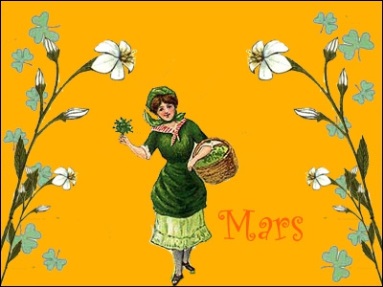  Lundi 6 mars 2017 MATIN	semaine 1 Lundi 6 mars 2017 MATIN	semaine 1GroupeObservations :Lundi 6 mars 2017 APRES MIDILundi 6 mars 2017 APRES MIDILundi 6 mars 2017 APRES MIDILundi 6 mars 2017 APRES MIDILundi 6 mars 2017 APRES MIDIGroupeObservations :Observations :Mardi 7 mars  2017  MATIN	Mardi 7 mars  2017  MATIN	Mardi 7 mars  2017  MATIN	Mardi 7 mars  2017  MATIN	Mardi 7 mars  2017  MATIN	Observations :Observations :Mardi 7  mars  2017   APRES MIDIMardi 7  mars  2017   APRES MIDIMardi 7  mars  2017   APRES MIDIMardi 7  mars  2017   APRES MIDIMardi 7  mars  2017   APRES MIDIGroupeObservations :Observations :Mercredi 8 mars 2017 MATINMercredi 8 mars 2017 MATINMercredi 8 mars 2017 MATINGroupeObservations :Mercredi 8 mars 2017 APRES MIDIMercredi 8 mars 2017 APRES MIDIMercredi 8 mars 2017 APRES MIDIGroupeObservations : Jeudi 9   mars 2017  MATIN	 Jeudi 9   mars 2017  MATIN	 Jeudi 9   mars 2017  MATIN	GroupeObservations :Jeudi 9 mars 2017  APRES MIDIJeudi 9 mars 2017  APRES MIDIJeudi 9 mars 2017  APRES MIDIGroupeObservations : Vendredi 10  mars 2017  MATIN	 Vendredi 10  mars 2017  MATIN	 Vendredi 10  mars 2017  MATIN	GroupeObservations :Vendredi 10  mars 2017  APRES MIDIVendredi 10  mars 2017  APRES MIDIVendredi 10  mars 2017  APRES MIDIGroupeObservations : Lundi 13  mars 2017  MATIN	semaine 2 Lundi 13  mars 2017  MATIN	semaine 2 Lundi 13  mars 2017  MATIN	semaine 2GroupeObservations :Lundi 13  mars 2017  APRES MIDILundi 13  mars 2017  APRES MIDILundi 13  mars 2017  APRES MIDIGroupeObservations : Mardi 14  mars 2017  MATIN	 Mardi 14  mars 2017  MATIN	 Mardi 14  mars 2017  MATIN	GroupeObservations :Mardi 14  mars 2017  APRES MIDIMardi 14  mars 2017  APRES MIDIMardi 14  mars 2017  APRES MIDIGroupeObservations :Mercredi 15 mars 2017  MATINMercredi 15 mars 2017  MATINMercredi 15 mars 2017  MATINGroupeObservations :Mercredi 15 mars 2017 APRES MIDIMercredi 15 mars 2017 APRES MIDIMercredi 15 mars 2017 APRES MIDIGroupeObservations : Jeudi 16  mars 2017 MATIN	 Jeudi 16  mars 2017 MATIN	 Jeudi 16  mars 2017 MATIN	GroupeObservations :Jeudi 16   mars 2017  APRES MIDIJeudi 16   mars 2017  APRES MIDIJeudi 16   mars 2017  APRES MIDIGroupeObservations : Vendredi 17  mars 2017  MATIN	 Vendredi 17  mars 2017  MATIN	 Vendredi 17  mars 2017  MATIN	GroupeObservations :Vendredi 17  mars 2017  APRES MIDIVendredi 17  mars 2017  APRES MIDIVendredi 17  mars 2017  APRES MIDIGroupeObservations : Lundi 20  mars 2017  MATIN	semaine 3 Lundi 20  mars 2017  MATIN	semaine 3 Lundi 20  mars 2017  MATIN	semaine 3GroupeObservations :Lundi 20  mars 2017  APRES MIDILundi 20  mars 2017  APRES MIDILundi 20  mars 2017  APRES MIDIGroupeObservations : Mardi 21  mars 2017 MATIN	 Mardi 21  mars 2017 MATIN	 Mardi 21  mars 2017 MATIN	GroupeObservations :Mardi 21  mars 2017  APRES MIDIMardi 21  mars 2017  APRES MIDIMardi 21  mars 2017  APRES MIDIGroupeObservations :Mercredi 22 mars 2017  MATINMercredi 22 mars 2017  MATINMercredi 22 mars 2017  MATINGroupeObservations :Mercredi 22 mars 2017 APRES MIDIMercredi 22 mars 2017 APRES MIDIMercredi 22 mars 2017 APRES MIDIGroupeObservations : Jeudi 23 mars 2017  MATIN	 Jeudi 23 mars 2017  MATIN	 Jeudi 23 mars 2017  MATIN	GroupeObservations :Jeudi 23  mars 2017  APRES MIDIJeudi 23  mars 2017  APRES MIDIJeudi 23  mars 2017  APRES MIDIGroupeObservations : Vendredi 24  mars 2017 MATIN	 Vendredi 24  mars 2017 MATIN	 Vendredi 24  mars 2017 MATIN	GroupeObservations :Vendredi 24  mars 2017  APRES MIDIVendredi 24  mars 2017  APRES MIDIVendredi 24  mars 2017  APRES MIDIGroupeObservations : Lundi 27  mars 2017  MATIN	semaine 4 Lundi 27  mars 2017  MATIN	semaine 4 Lundi 27  mars 2017  MATIN	semaine 4GroupeObservations :Lundi 27 mars 2017  APRES MIDILundi 27 mars 2017  APRES MIDILundi 27 mars 2017  APRES MIDIGroupeObservations : Mardi 28  mars 2017  MATIN	 Mardi 28  mars 2017  MATIN	 Mardi 28  mars 2017  MATIN	GroupeObservations :Mardi 28  mars 2017  APRES MIDIMardi 28  mars 2017  APRES MIDIMardi 28  mars 2017  APRES MIDIGroupeObservations :Mercredi 29 mars 2017 MATINMercredi 29 mars 2017 MATINMercredi 29 mars 2017 MATINGroupeObservations :Mercredi 29 mars 2017 APRES MIDIMercredi 29 mars 2017 APRES MIDIMercredi 29 mars 2017 APRES MIDIGroupeObservations : Jeudi 30  mars 2017  MATIN	 Jeudi 30  mars 2017  MATIN	 Jeudi 30  mars 2017  MATIN	GroupeObservations :Jeudi 30  mars 2017  APRES MIDIJeudi 30  mars 2017  APRES MIDIJeudi 30  mars 2017  APRES MIDIGroupeObservations : Vendredi 31 mars 2017  MATIN	 Vendredi 31 mars 2017  MATIN	 Vendredi 31 mars 2017  MATIN	GroupeObservations :Vendredi 31  mars 2017  APRES MIDIVendredi 31  mars 2017  APRES MIDIVendredi 31  mars 2017  APRES MIDIGroupeObservations : Lundi 3 avril 2017 MATIN	semaine 5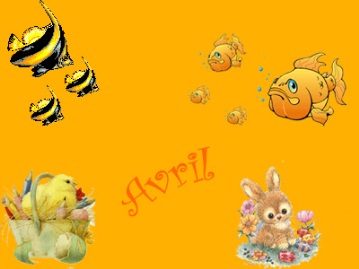  Lundi 3 avril 2017 MATIN	semaine 5 Lundi 3 avril 2017 MATIN	semaine 5GroupeObservations :Lundi  3 avril 2017 APRES MIDILundi  3 avril 2017 APRES MIDILundi  3 avril 2017 APRES MIDIGroupeObservations : Mardi 4 avril 2017 MATIN	 Mardi 4 avril 2017 MATIN	 Mardi 4 avril 2017 MATIN	GroupeObservations :Mardi 4 avril 2017 APRES MIDIMardi 4 avril 2017 APRES MIDIMardi 4 avril 2017 APRES MIDIGroupeObservations :Mercredi 5 avril 2017MATIN	Mercredi 5 avril 2017MATIN	Mercredi 5 avril 2017MATIN	GroupeObservations :Mercredi 5 avril 2017 APRES MIDIMercredi 5 avril 2017 APRES MIDIMercredi 5 avril 2017 APRES MIDIGroupeObservations : Jeudi 6 avril  2017  MATIN	 Jeudi 6 avril  2017  MATIN	 Jeudi 6 avril  2017  MATIN	GroupeObservations :Jeudi 6  avril 2017  APRES MIDIJeudi 6  avril 2017  APRES MIDIJeudi 6  avril 2017  APRES MIDIGroupeObservations : Vendredi 7   avril 2017  MATIN	 Vendredi 7   avril 2017  MATIN	 Vendredi 7   avril 2017  MATIN	GroupeObservations :Vendredi  7 avril 2017   APRES MIDIVendredi  7 avril 2017   APRES MIDIVendredi  7 avril 2017   APRES MIDIGroupeObservations :Lundi 10  avril 2017  MATIN                                 semaine 6	Lundi 10  avril 2017  MATIN                                 semaine 6	Lundi 10  avril 2017  MATIN                                 semaine 6	GroupeObservations :Lundi 10 avril 2017 APRES MIDILundi 10 avril 2017 APRES MIDILundi 10 avril 2017 APRES MIDIGroupeObservations :Mardi 11 avril 2017 MATINMardi 11 avril 2017 MATINMardi 11 avril 2017 MATINGroupeObservations :Mardi 11 avril 2017 APRES MIDIMardi 11 avril 2017 APRES MIDIMardi 11 avril 2017 APRES MIDIGroupeObservations :Mercredi 12 avril 2017 MATINMercredi 12 avril 2017 MATINMercredi 12 avril 2017 MATINGroupeObservations :Mercredi 12 avril 2017 APRES MIDIMercredi 12 avril 2017 APRES MIDIMercredi 12 avril 2017 APRES MIDIGroupeObservations : Jeudi 13  avril 2017  MATIN	 Jeudi 13  avril 2017  MATIN	 Jeudi 13  avril 2017  MATIN	GroupeObservations :Jeudi 13  avril 2017   APRES MIDIJeudi 13  avril 2017   APRES MIDIJeudi 13  avril 2017   APRES MIDIGroupeObservations : Vendredi 14  avril 2017  MATIN	 Vendredi 14  avril 2017  MATIN	 Vendredi 14  avril 2017  MATIN	GroupeObservations :Vendredi 14  avril 2017   APRES MIDIVendredi 14  avril 2017   APRES MIDIVendredi 14  avril 2017   APRES MIDIGroupeVACANCES DE PRINTEMPSObservations : mardi 2 mai 2017  MATIN	semaine 2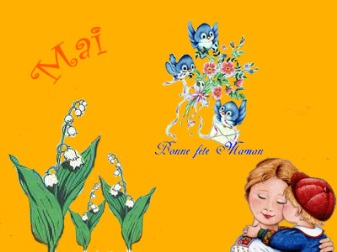  mardi 2 mai 2017  MATIN	semaine 2 mardi 2 mai 2017  MATIN	semaine 2GroupeObservations :Mardi  2 mai 2017   APRES MIDIMardi  2 mai 2017   APRES MIDIMardi  2 mai 2017   APRES MIDIGroupeObservations : Mercredi 3 mai 2017  MATIN	 Mercredi 3 mai 2017  MATIN	 Mercredi 3 mai 2017  MATIN	GroupeObservations :Mercredi 3  mai 2017  APRES MIDIMercredi 3  mai 2017  APRES MIDIMercredi 3  mai 2017  APRES MIDIGroupeObservations : Jeudi 4  mai 2017  MATIN	 Jeudi 4  mai 2017  MATIN	 Jeudi 4  mai 2017  MATIN	GroupeObservations :Jeudi 4  mai 2017  APRES MIDIJeudi 4  mai 2017  APRES MIDIJeudi 4  mai 2017  APRES MIDIGroupeObservations :Vendredi 5 mai 2017 MATINVendredi 5 mai 2017 MATINVendredi 5 mai 2017 MATINGroupeObservations :Vendredi 5 mai 2017 APRES MIDIVendredi 5 mai 2017 APRES MIDIVendredi 5 mai 2017 APRES MIDIGroupeObservations : Lundi 08  mai 2017  MATIN	semaine 2 Lundi 08  mai 2017  MATIN	semaine 2 Lundi 08  mai 2017  MATIN	semaine 2GroupeFERIEObservations :Lundi 08  mai 2017  APRES MIDILundi 08  mai 2017  APRES MIDILundi 08  mai 2017  APRES MIDIGroupeFERIEObservations : Mardi 09  mai 2017  MATIN	 Mardi 09  mai 2017  MATIN	 Mardi 09  mai 2017  MATIN	GroupeObservations :Mardi 09  mai 2017  APRES MIDIMardi 09  mai 2017  APRES MIDIMardi 09  mai 2017  APRES MIDIGroupeObservations :Mercredi 10 mai 2017  MATIN	Mercredi 10 mai 2017  MATIN	Mercredi 10 mai 2017  MATIN	GroupeObservations :Mercredi 10 mai 2017  Après-midi	Mercredi 10 mai 2017  Après-midi	Mercredi 10 mai 2017  Après-midi	GroupeObservations :Jeudi 11 mai 2017 MATINJeudi 11 mai 2017 MATINJeudi 11 mai 2017 MATINGroupeObservations :Jeudi 11 mai 2017 APRES MIDIJeudi 11 mai 2017 APRES MIDIJeudi 11 mai 2017 APRES MIDIGroupeObservations :Vendredi 12  mai 2017  MATIN	Vendredi 12  mai 2017  MATIN	Vendredi 12  mai 2017  MATIN	GroupeObservations :Vendredi 12  mai 2017  APRES MIDIVendredi 12  mai 2017  APRES MIDIVendredi 12  mai 2017  APRES MIDIGroupeObservations :Lundi 15  mai 2017  MATIN	semaine 3Lundi 15  mai 2017  MATIN	semaine 3Lundi 15  mai 2017  MATIN	semaine 3GroupeObservations :Lundi 15  mai 2017  APRES MIDILundi 15  mai 2017  APRES MIDILundi 15  mai 2017  APRES MIDIGroupeObservations :Mardi 16 mai 2017  MATIN	Mardi 16 mai 2017  MATIN	Mardi 16 mai 2017  MATIN	GroupeObservations :Mardi 16  mai 2017  APRES MIDIMardi 16  mai 2017  APRES MIDIMardi 16  mai 2017  APRES MIDIGroupeObservations :Mercredi 17 mai 2017 MATINMercredi 17 mai 2017 MATINMercredi 17 mai 2017 MATINGroupeObservations :Mercredi 17 mai 2017 APRES MIDIMercredi 17 mai 2017 APRES MIDIMercredi 17 mai 2017 APRES MIDIGroupeObservations :Jeudi 18 mai 2017  MATIN	Jeudi 18 mai 2017  MATIN	Jeudi 18 mai 2017  MATIN	GroupeObservations :Jeudi 18  mai 2017   APRES MIDIJeudi 18  mai 2017   APRES MIDIJeudi 18  mai 2017   APRES MIDIGroupeObservations :Vendredi 19  mai 2017  MATIN	Vendredi 19  mai 2017  MATIN	Vendredi 19  mai 2017  MATIN	GroupeObservations :Vendredi 19  mai 2017  APRES MIDIVendredi 19  mai 2017  APRES MIDIVendredi 19  mai 2017  APRES MIDIVendredi 19  mai 2017  APRES MIDIGroupeObservations :Lundi 22 mai 2017  MATIN	semaine 4Lundi 22 mai 2017  MATIN	semaine 4Lundi 22 mai 2017  MATIN	semaine 4Lundi 22 mai 2017  MATIN	semaine 4GroupeObservations :Lundi 22  mai 2017  APRES MIDILundi 22  mai 2017  APRES MIDILundi 22  mai 2017  APRES MIDILundi 22  mai 2017  APRES MIDIObservations :Observations :Mardi 23  mai 2017   MATIN	Mardi 23  mai 2017   MATIN	Mardi 23  mai 2017   MATIN	GroupeObservations :Mardi 23  mai 2017  APRES MIDIMardi 23  mai 2017  APRES MIDIMardi 23  mai 2017  APRES MIDIMardi 23  mai 2017  APRES MIDIGroupeGroupeObservations :Mercredi  24 mai  2017  MATINMercredi  24 mai  2017  MATINMercredi  24 mai  2017  MATINMercredi  24 mai  2017  MATINGroupeObservations :Mercredi  24 mai  2017 APRES MIDIMercredi  24 mai  2017 APRES MIDIMercredi  24 mai  2017 APRES MIDIGroupeObservations :Jeudi 25 mai 2017  MATIN	Jeudi 25 mai 2017  MATIN	Jeudi 25 mai 2017  MATIN	GroupeFERIEObservations :Jeudi 25 mai 2017  APRES MIDIJeudi 25 mai 2017  APRES MIDIJeudi 25 mai 2017  APRES MIDIGroupeFERIEObservations :Vendredi 26  mai 2017  MATIN	Vendredi 26  mai 2017  MATIN	Vendredi 26  mai 2017  MATIN	GroupePO NTObservations :Vendredi 26 mai 2016  APRES MIDIVendredi 26 mai 2016  APRES MIDIVendredi 26 mai 2016  APRES MIDIGroupePONTObservations :Lundi 29  mai 2017  MATIN	semaine 5Lundi 29  mai 2017  MATIN	semaine 5Lundi 29  mai 2017  MATIN	semaine 5GroupeObservations :Lundi 29 mai 2017  APRES MIDILundi 29 mai 2017  APRES MIDILundi 29 mai 2017  APRES MIDIGroupeObservations :Mardi 30 mai 2017  MATIN	Mardi 30 mai 2017  MATIN	Mardi 30 mai 2017  MATIN	GroupeObservations :Mardi 30  mai  2017  APRES MIDIMardi 30  mai  2017  APRES MIDIMardi 30  mai  2017  APRES MIDIGroupeObservations :Mercredi 31 mai 2017 MATINMercredi 31 mai 2017 MATINMercredi 31 mai 2017 MATINGroupeObservations :Mercredi 31 mai 2017 APRES MIDIMercredi 31 mai 2017 APRES MIDIMercredi 31 mai 2017 APRES MIDIGroupeObservations :Jeudi 1er  juin 2017  MATIN	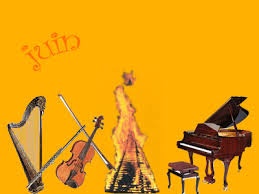 Jeudi 1er  juin 2017  MATIN	Jeudi 1er  juin 2017  MATIN	GroupeObservations :Jeudi 1er juin  2017  APRES MIDIJeudi 1er juin  2017  APRES MIDIJeudi 1er juin  2017  APRES MIDIGroupeObservations :Vendredi 2  juin 2017  MATIN	Vendredi 2  juin 2017  MATIN	Vendredi 2  juin 2017  MATIN	GroupeObservations :Vendredi 2  juin  2017 APRES MIDIVendredi 2  juin  2017 APRES MIDIVendredi 2  juin  2017 APRES MIDIGroupeObservations :Lundi 5  juin 2017  MATIN	semaine 6Lundi 5  juin 2017  MATIN	semaine 6Lundi 5  juin 2017  MATIN	semaine 6GroupeFERIEObservations :Lundi 5  juin  2017  APRES MIDILundi 5  juin  2017  APRES MIDILundi 5  juin  2017  APRES MIDIGroupeFERIEObservations :Mardi 6  juin 2017  MATIN	Mardi 6  juin 2017  MATIN	Mardi 6  juin 2017  MATIN	GroupeObservations :Mardi 6 juin 2017  APRES MIDIMardi 6 juin 2017  APRES MIDIMardi 6 juin 2017  APRES MIDIGroupeObservations :Mercredi 7juin 2017 MATINMercredi 7juin 2017 MATINMercredi 7juin 2017 MATINGroupeObservations :Mercredi 7 juin 2017 APRES MIDIMercredi 7 juin 2017 APRES MIDIMercredi 7 juin 2017 APRES MIDIGroupeObservations :Jeudi 08 juin 2016  MATIN	Jeudi 08 juin 2016  MATIN	Jeudi 08 juin 2016  MATIN	GroupeObservations :Jeudi 08  juin  2017  APRES MIDIJeudi 08  juin  2017  APRES MIDIJeudi 08  juin  2017  APRES MIDIGroupeObservations :vendredi 09 juin 2017  MATIN	vendredi 09 juin 2017  MATIN	vendredi 09 juin 2017  MATIN	GroupeObservations :Vendredi 09  juin  2017  APRES MIDIVendredi 09  juin  2017  APRES MIDIVendredi 09  juin  2017  APRES MIDIGroupeObservations :Lundi 12  juin 2017 MATIN	semaine 7 Lundi 12  juin 2017 MATIN	semaine 7 Lundi 12  juin 2017 MATIN	semaine 7 GroupeObservations :Lundi 12 juin  2017  APRES MIDILundi 12 juin  2017  APRES MIDILundi 12 juin  2017  APRES MIDIGroupeObservations :Mardi 13 juin 2017  MATIN	Mardi 13 juin 2017  MATIN	Mardi 13 juin 2017  MATIN	GroupeObservations :Mardi 13  juin  2017  APRES MIDIMardi 13  juin  2017  APRES MIDIMardi 13  juin  2017  APRES MIDIGroupeObservations :Mercredi 14 juin 2017 MATINMercredi 14 juin 2017 MATINMercredi 14 juin 2017 MATINGroupeObservations :Mercredi 14 juin  2017 APRES MIDIMercredi 14 juin  2017 APRES MIDIMercredi 14 juin  2017 APRES MIDIGroupeObservations :Jeudi 15 juin 2017  MATIN	Jeudi 15 juin 2017  MATIN	Jeudi 15 juin 2017  MATIN	GroupeObservations :Jeudi 15 juin  2017  APRES MIDIJeudi 15 juin  2017  APRES MIDIJeudi 15 juin  2017  APRES MIDIGroupeObservations :Vendredi 16 juin 2017  MATIN	Vendredi 16 juin 2017  MATIN	Vendredi 16 juin 2017  MATIN	GroupeObservations :Vendredi 16  juin  2017  APRES MIDIVendredi 16  juin  2017  APRES MIDIVendredi 16  juin  2017  APRES MIDIGroupeObservations :Lundi 19  juin 2017  MATIN	semaine 8Lundi 19  juin 2017  MATIN	semaine 8Lundi 19  juin 2017  MATIN	semaine 8GroupeObservations :Lundi 19  juin  2017 APRES MIDILundi 19  juin  2017 APRES MIDILundi 19  juin  2017 APRES MIDIGroupeObservations :Mardi 20   juin 2017  MATIN	Mardi 20   juin 2017  MATIN	Mardi 20   juin 2017  MATIN	GroupeObservations :Mardi 20  juin  2017  APRES MIDIMardi 20  juin  2017  APRES MIDIMardi 20  juin  2017  APRES MIDIGroupeObservations :Mercredi 21 juin 2017 MATINMercredi 21 juin 2017 MATINMercredi 21 juin 2017 MATINGroupeObservations :Mercredi 21 juin 2017 APRES MIDIMercredi 21 juin 2017 APRES MIDIMercredi 21 juin 2017 APRES MIDIGroupeObservations :Jeudi 22 juin 2017  MATIN	Jeudi 22 juin 2017  MATIN	Jeudi 22 juin 2017  MATIN	GroupeObservations :Jeudi 22  juin  2017  APRES MIDIJeudi 22  juin  2017  APRES MIDIJeudi 22  juin  2017  APRES MIDIGroupeObservations :Vendredi 23  juin 2017  MATIN	Vendredi 23  juin 2017  MATIN	Vendredi 23  juin 2017  MATIN	GroupeObservations :Vendredi 23 juin  2017  APRES MIDIVendredi 23 juin  2017  APRES MIDIVendredi 23 juin  2017  APRES MIDIGroupeObservations :Lundi 26  juin 2016 MATIN	semaine 9Lundi 26  juin 2016 MATIN	semaine 9Lundi 26  juin 2016 MATIN	semaine 9GroupeObservations :Lundi 26 juin  2017  APRES MIDILundi 26 juin  2017  APRES MIDILundi 26 juin  2017  APRES MIDIGroupeObservations :Mardi 27  juin 2017 MATIN	Mardi 27  juin 2017 MATIN	Mardi 27  juin 2017 MATIN	GroupeObservations :Mardi 27 juin  2017  APRES MIDIMardi 27 juin  2017  APRES MIDIMardi 27 juin  2017  APRES MIDIGroupeObservations :Mercredi 28 juin 2017   MATINMercredi 28 juin 2017   MATINMercredi 28 juin 2017   MATINGroupeObservations :Mercredi 28 juin 2017 APRES MIDIMercredi 28 juin 2017 APRES MIDIMercredi 28 juin 2017 APRES MIDIGroupeObservations :Jeudi  29 juin 2017 MATIN	Jeudi  29 juin 2017 MATIN	Jeudi  29 juin 2017 MATIN	GroupeObservations :Jeudi 29  juin 2017 APRES MIDIJeudi 29  juin 2017 APRES MIDIJeudi 29  juin 2017 APRES MIDIGroupeObservations :Vendredi 30 juin  2017 MATIN	Vendredi 30 juin  2017 MATIN	Vendredi 30 juin  2017 MATIN	GroupeObservations :Vendredi 30 juin 2017 APRES MIDIVendredi 30 juin 2017 APRES MIDIVendredi 30 juin 2017 APRES MIDIGroupeObservations :Lundi 3  juillet 2017  Matin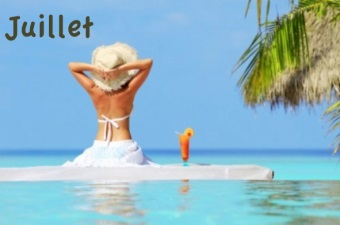 Lundi 3  juillet 2017  MatinLundi 3  juillet 2017  MatinGroupeObservations :Lundi 3  juillet 2017  APRES MIDILundi 3  juillet 2017  APRES MIDILundi 3  juillet 2017  APRES MIDIGroupeObservations :Mardi 4 juillet 2017  MatinMardi 4 juillet 2017  MatinMardi 4 juillet 2017  MatinGroupeObservations :Mardi 4 juillet 2017  APRES MIDIMardi 4 juillet 2017  APRES MIDIMardi 4 juillet 2017  APRES MIDIGroupeObservations :Mercredi 5 juillet 2017MATINMercredi 5 juillet 2017MATINMercredi 5 juillet 2017MATINGroupeObservations :Mercredi 5 juillet 2017 APRES MIDIMercredi 5 juillet 2017 APRES MIDIMercredi 5 juillet 2017 APRES MIDIGroupeObservations :Jeudi 6 juillet 2017 MATINJeudi 6 juillet 2017 MATINJeudi 6 juillet 2017 MATINGroupeObservations :Jeudi 6 juillet 2017 APRES MIDIJeudi 6 juillet 2017 APRES MIDIJeudi 6 juillet 2017 APRES MIDIGroupeObservations :Vendredi 7 juillet 2017 MATINVendredi 7 juillet 2017 MATINVendredi 7 juillet 2017 MATINGroupeObservations :Vendredi 7 juillet 2017 APRES MIDIVendredi 7 juillet 2017 APRES MIDIVendredi 7 juillet 2017 APRES MIDIGroupeObservations :Vacances d’été